Resources for Faith at Home during Holy Week and Easter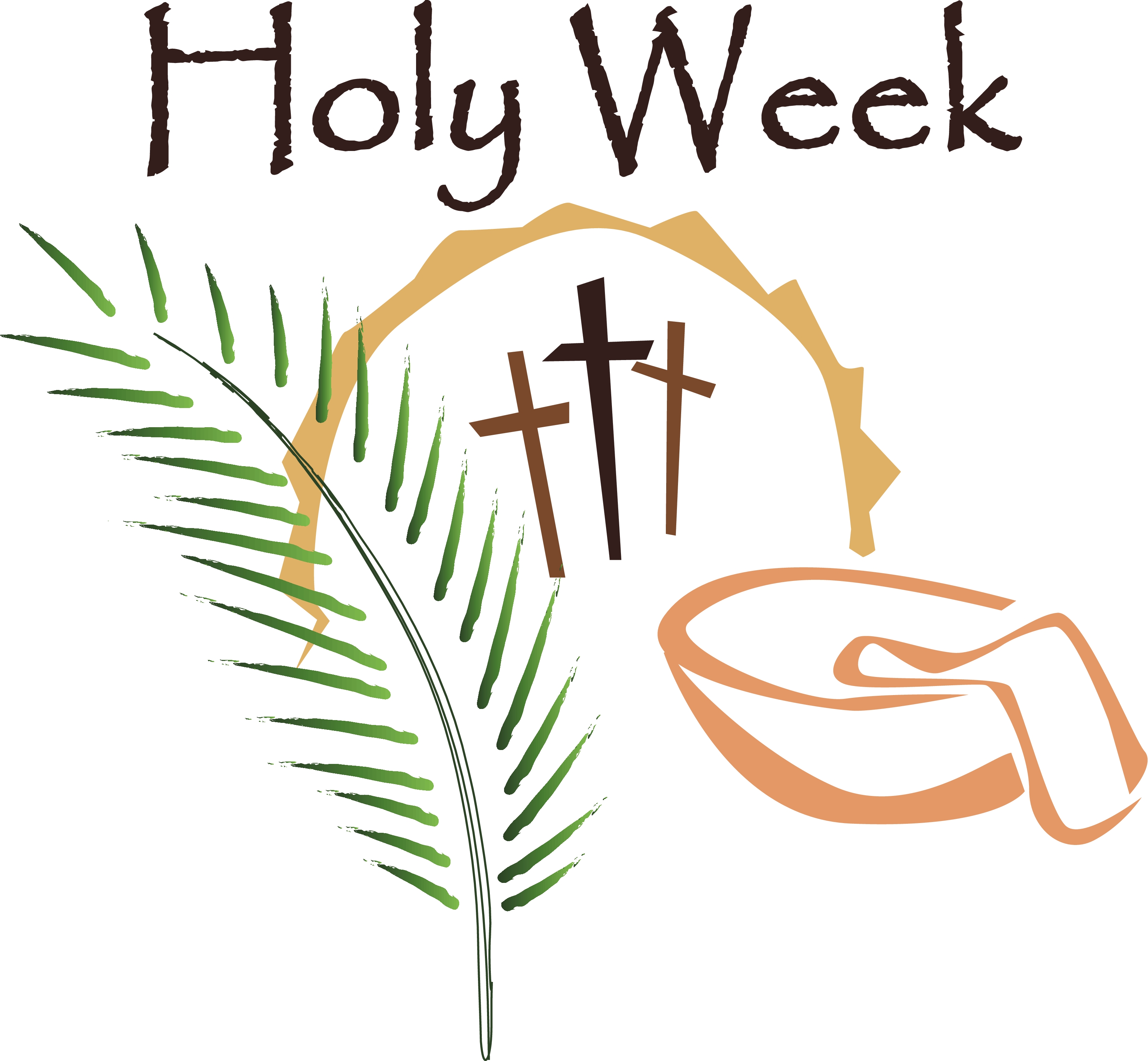 Holy Week Family Resourceshttp://rowsofsharon.com/2013/03/13/good-friday-for-kids/  Suggestions on discussing the events of  Good Friday with children http://pinterest.com/search/pins/?q=Holy+Week+with+kids  Great at home ideas…we’re doing the “cave” in church school!Ideas from the Methodist Church:http://www.gbod.org/lead-your-church/holy-week/resource/observing-holy-week-in-the-home    http://www.gbod.org/lead-your-church/easter/resource/easter-devotional-for-families-bulletin-insert http://www.gbod.org/lead-your-church/worship-with-children/resource/sharing-easter-with-your-children Other idea Sources:http://www.cresourcei.org/cyholyweek.html   Background information about Holy Week  http://www.faith-at-home.com/tips/holy-week.html   Background information and suggestions for Holy Weekhttp://www.cptryon.org/prayer/child/stations/index.html  Stations of the Cross for older children

http://catholicicing.com/religious-easter-craft-for-kids-make/  Great idea for younger children to tell the story of Easterhttp://prayerbookguide.wordpress.com/2013/03/18/palm-sunday-year-c/   For AdultsThe Great 50 Days 
                                              of the Easter Season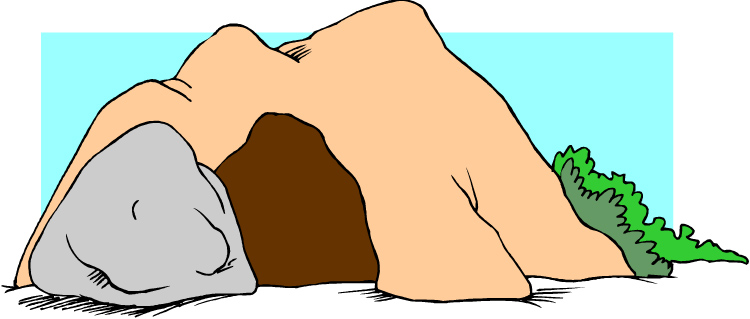 From the Anglican Church:http://www.faith-at-home.com/tips/easter50.html Resources for Easter seasonhttp://www.domestic-church.com/CONTENT.DCC/20000101/FRIDGE/blessing_eggs.htm   Blessing Eggs to make at home for use during the Easter Seasonhttp://www.sundayschoollessons.com/easter.htm  Nice explanation of The Easter Seasonhttp://www.imom.com/recipes/dessert/resurrection-rolls/   Telling the story of the Resurrection while baking.http://allrecipes.com/recipe/easter-story-cookies/  Another baking idea…resurrection cookieshttp://www.christianbook.com/Christian/Books/gift_results?page=1451442&sp=107037&event=1023EAS|915270|107037    Christian Book Distributors has a great reasonable selection of books and items for children for use as a family or as a Easter basket gift.